Applicant’s Name: Assessing Social Worker: Date of report: Ex-Partner’s Name: 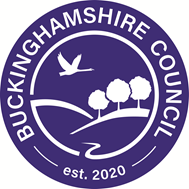 Buckinghamshire Council Adoption Service Request for dispensing with interviewing an Applicant’s Ex-partnerThis request form is to be submitted in relation to each ex-partner relationships for which no interview has occurred.  The signed off date is to be noted in the relevant section of the PAR.Why dispensing with interviewing the ex-partner is requested?When making contact could put someone at risk, for example when there was domestic violence in the relationship that has been corroborated. (Personal references, Court Orders, Police reports)When the applicant/s has had previous adoption approval within the past 5 years and the agency confirm they have dispensed with an ex-partner reference When the ex-partner cannot be located (attempts made should be listed)When applicants raise strong objections to contact being made for other reasons. The basis for their objection will be evaluated alongside other evidence available about their parenting. This evidence needs to include, at minimum, robust interview information from at least one adult child or one other person who knew the household well at the time of their co-habiting with the ex-partner.Proceeding without an ex-partner reference requires the agreement of Head of Service or Adoption Team ManagerChildren of or connected to the relationship with the ex-partner(Explain the circumstances in detail, not just make a list of names and birth dates; include children connected to the ex-partner who came as regular visitors, as well as children living in the household):Information gathered about the partner relationship and the applicant’s role/effectiveness with the children concerned(Be clear who has provided the information and how they know it):How robust is the information about the applicant’s parenting capacity, as evidenced at other periods in their lives?(Give information as to the range of evidence beyond the applicant’s self-report. Assessing social workers can include their own observations from the assessment visits as well as interviews with children and personal referees):Have any concerns about the applicant’s parenting capacity been raised through other sources?(Give details):Where they did not parent a child with the ex-partner note information about the relationship gathered including any causes for concern and why it ended.(Give information as to the range of evidence beyond the applicant’s self-report. Assessing social workers can include their own observations from the assessment visits as well as interviews with personal referees, police reports if domestic abuse):ASSESSORS ANALYSIS AND RECOMMENDATION:Signed: Date: DECISION BY THE TEAM MANAGER:Name:Signed:Date: